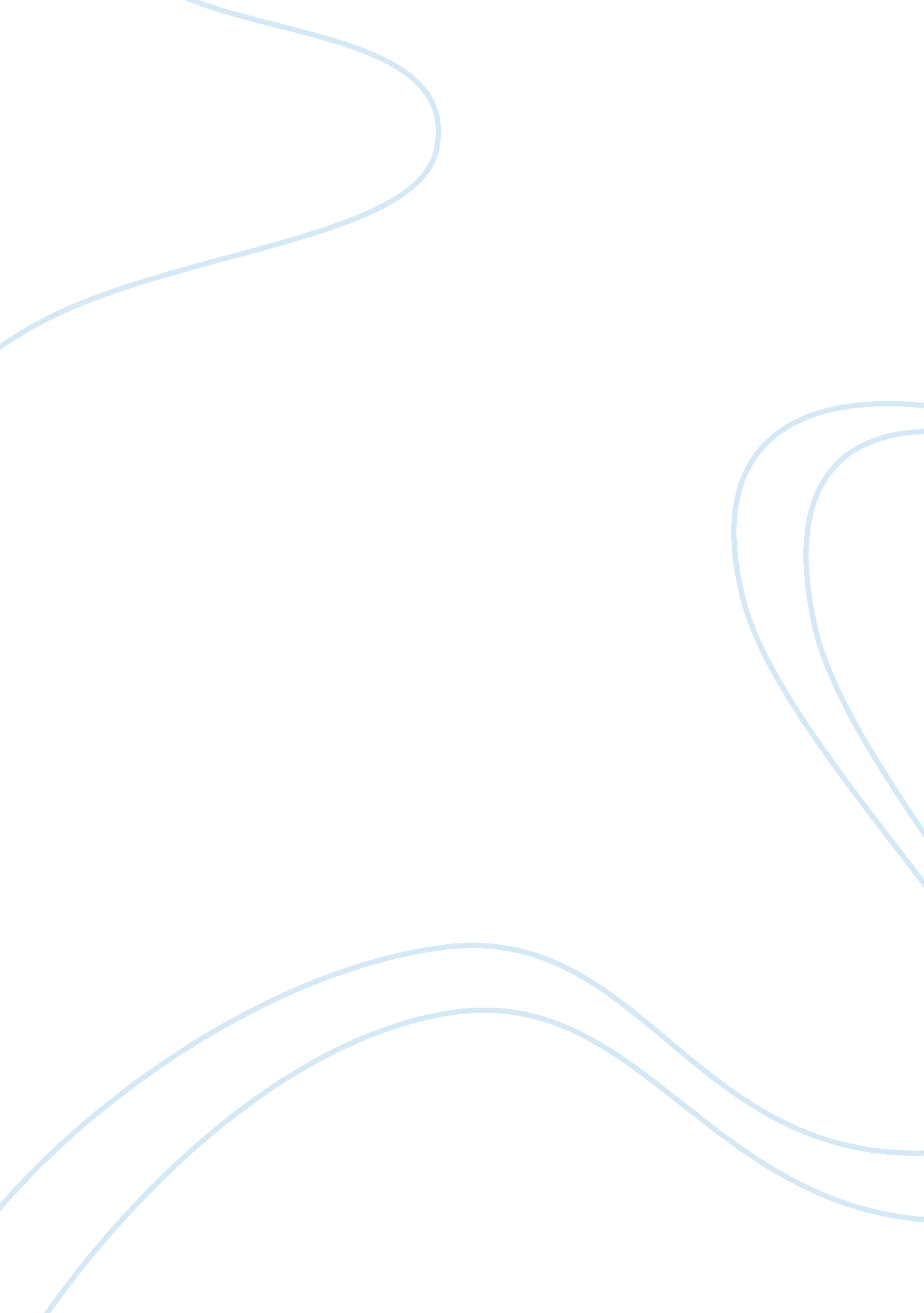 PlatoPhilosophy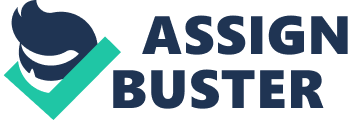 Task: Plato The Allegory of Den written by Plato highlights how human beings used to stay in the underground den since their childhood with chained legs and necks to restrict them from moving and turning their heads. There are varied things that resemble the Plato’s cave in the contemporary society. These include the schools, community and homes. For example, in American society, elementary schools relate to Plato’s cave because most of children from grade 1 to 6 lack information about life. They spend most of their time playing, acting crazy and they fail to consider the other gender. After they are through with their elementary education, they join middle school where teenagers experience pressure that forces them to engage in drugs, alcohol and sex. After children graduate from middle school, they join high school and start taking many responsibilities, which is stressful. After they are through with high school, they tend to think that they will be free (Plato 12). 
Moreover, modern American community is a resemblance of Plato’s cave based on its varying isolation, jobs, culture, crimes and people’s action. An example of this community is the Ridgecrest town dominated the with white race society. The people blame ethnic minorities for committing crimes make it hard for them to get jobs. The town has strict laws that are similar to the laws that existed in the cave. Therefore, any person disobeying the laws either ends up in jail or faces death. This is similar to the cave where people were put to chains and could not turn their heads. 
Contemporary homes are similar to Plato’s cave because people have rules restricting them on time to be at home and conduct their chores. Therefore, the home chores are similar to being chained up in the cave because they restrict an individual. Plato draws attention on imprisonment and being put on chains in Allegory of the Den. The feeling of imprisonment exists in schools, communities and homes in the current society. These areas relate to Plato’s cave because people lack freedom. 
Works Cited 
Plato. The Allegory of the Cave. Brea, CA: P & L Publication, 2010. Print. 